		OBČINA ŠMARJE PRI JELŠAH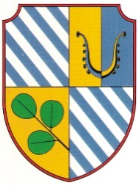 		Občinska volilna komisija		Aškerčev trg 15		3240 Šmarje pri JelšahDatum: 5. 9. 2022ŠTEVILO POTREBNIH PODPISOV VOLIVCEV ZA DOLOČITEV KANDIDATA ZA ŽUPANA OBČINE ŠMARJE PRI JELŠAH106. člen Zakona o lokalnih volitvah (Uradni list RS, št.  94/07 – uradno prečiščeno besedilo, 45/08, 83/12, 68/17 in 93/20-odl.US) določa: »Kadar določa kandidata za župana skupina volivcev, je potrebno število podpisov najmanj 2 % od števila volivcev v občini, ki so glasovali v prvem krogu na zadnjih rednih volitvah za župana, vendar ne manj kot  ne več kot 2500.« Na zadnjih rednih lokalnih volitvah v letu 2018 je v prvem krogu za župana glasovalo 4353 volivcev, zato je v skladu z določbo 106. člena ZLV potrebno za določitev kandidata za župana Občine Šmarje pri Jelšah, kadar določa kandidata za župana skupina volivcev, priložiti najmanj 88 podpisov volivcev.